24/4/2020 – Nastavna jedinica: Getting ready for a tripKroz vježbe u prethodnoj nastavnoj jedinici dovršili smo gradivo o načinima izricanja budućih radnji u engleskom jeziku. Danas ćemo ponavljati/proširivati vokabular vezan za odjeću, obuću, higijenski pribor odnosno stvari koje obično pakiramo u kofer kada putujemo…Otvorite vaše udžbenike na stranicu 99. Pogledajte slike u zadatku A. Pokušajte staviti brojeve pored riječi, lijevo u stupcu.Sada provjerite jeste li ispravno uradili zadatak:5 – jeans; 7 – underwear; 4 – T-shirts; 6 – socks; 19 – flip-flops; 18 – Doc Martens; 8 – pullover; 3 – trainers; 2 – lip gloss; 13 – shorts; 16 – anorak; 17 – wellies; 10 – cardigan; 14 – hairbrush; 1 – toothbrush; 15 – bikini; 9 – elastic bands; 12 – battery charger; 11 – camera; Razvrstajte ove riječi u četiri skupine: footwear (obuća), clothes (odjeća); toiletries (stvari za higijenu), other things (ostalo) u vaše bilježnice.U vaše bilježnice prepišite slijedeći sadržaj:Getting ready for a trip1 Footwear: trainers… (upisati ostale pojmove)2 Clothes: jeans… (upisati ostale pojmove)3 Toiletries: lip gloss… (upisati ostale pojmove)4 Other things: battery charger… (upisati ostale pojmove)underwear /ˈʌndə(r)ˌweə(r)/ - donje rubljeDoc Martens –vrsta kožnih čizama, „marte“anorak /ˈænəˌræk/ - vrsta jakne (kaputa) s kapomWellies – vrsta gumenih čizama cardigan /ˈkɑː(r)dɪɡən/ - vrsta pletene jakne, džempera na raskopčavanjeelastic bands /ɪˈlæstɪk bænds/ - gumice, gumene vrpce za vezanje kosebattery charger / /ˈbæt(ə)ri ˈtʃɑː(r)dʒə(r)/ - punjačKroz dosadašnju nastavu engleskog jezika svatko od vas je usvojio određeni fond riječi vezanih za našu današnju temu. Ja sam za plan ploče izdvojila samo neke za koje smatram da su većini nepoznate. U nastavku se nalazi lista često korištenih riječi vezanih za temu. Nakon što proučite listu, prepišite u vaše bilježnice i riječi koje su vama osobno nepoznate.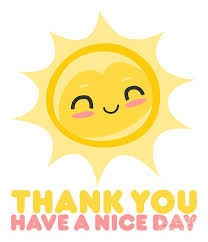 Jeans - trapericeAnorak – vrsta jakne (kaputa) s kapomTrousers - hlačeHoodie – majica s kapuljačom, duksDress-haljinaOveralls – kombinezon, radno odijeloSkirt - suknjaTracksuit -trenirkaShirt - košuljaSweater – džemper, vunena majicaShorts - šorcShoes - cipeleJumper/pullover - džemperBoots - čizmeSuit - odijeloWellingtons/Wellies – gumene čizmeTie - kravataRubber boots – gumene čizmeCoat - kaputUmbrella - kišobranJacket - jaknaRaincoat- kabanicaT-shirt – majica kratkih rukavaSneakers, trainers - tenisiceTop - topSlippers -papučeLeggings – taice, helankeSandals - sandaleCardigan– džemper na raskopčavanjeGloves, mittens - rukaviceSweatshirt – majica dugih rukavaCap - kapaSwimming trunks – kupaći (donji)Hat – šešir, kapaBikini  - bikiniScarf - šalSwimsuit – kupaći kostimBelt – remen, kaišSwimming costumes – kupaći kostimBag -torbaSocks - čarapeHandbag  - ručna torbicaUnderwear – donje rubljeGlasses - naočaleTights – hulahopkeWatch - satPyjama - PidžamaBracelet - narukvicaNightdress - spavaćicaNecklace - ogrlicaRing - prstenEarrings - naušnice